Cooperstown Art Association Inventory Loan Form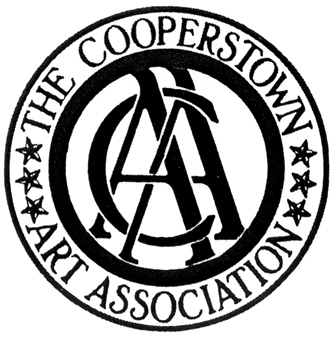 Artist Name:  ______________________________________________________________________Address:  _________________________________________________________________________ City: _________________________________________State:___________  Zip:________________                   Phone Number:  _________________________      Email Address____________________________       Website:  _____________________________________________________________________Lender named above agrees to lend these listed objects to the CAA for use in exhibition.  The lender is aware that the responsibility for insurance coverage of all artwork remains with the artist (unless otherwise arranged).  The artist also understands that the gallery will make every effort to pay the 70% artist commission within 30 days from the close of the exhibition.Artist's Signature at Drop-off of Work: _____________________________________________	 Date: ___________	Artist's Signature at Pick-up (of all unsold) Work: _____________________________________	 Date: ___________22 Main Street  Cooperstown, NY 13326	(607)547-9777		gallery@cooperstownart.com		www.cooperstownart.comFor Gallery Use OnlyDate Rec'dInv. #TitleMediumRetailDate SoldDate Rec'dInv. #TitleMediumRetailDate SoldStatusAmountCheck #Date Issued  PAID  PAID  PAID  PAID  PAID  PAID  PAID  PAID  PAID  PAID  PAID  PAIDStatusAmountCheck #Date Issued  PAID  PAID  PAID  PAID  PAID  PAID  PAID  PAID  PAID  PAID  PAID  PAID